ҠАРАР                                                            РЕШЕНИЕ26 февраль  2019 й.                      № 203          26 февраля  2019 г.          Об уточнении доходов и расходов бюджета сельского поселения Мутабашевский сельсовет муниципального района Аскинский район Республики Башкортостан на 1 квартал 2019 года             На основании п.7 решения  Совета сельского поселения Мутабашевский сельсовет муниципального района  Аскинский район Республики Башкортостан от 27 декабря 2018 года № 194 « О бюджете сельского поселения Мутабашевский сельсовет  муниципального  района Аскинский район Республики Башкортостан на 2019 год и на плановый период 2020 и 2021 годов» Совет сельского поселения Мутабашевский сельсовет  муниципального  района Аскинский район Республики Башкортостан  РЕШИЛ:Увеличить план по доходам на  сумму 70500,00 (Семьдесят пять тысяч пятьсот ) рублей  00  копеек по следующим кодам БК:2. Централизованной бухгалтерии  внести соответствующие изменения в  бюджет сельского поселения Мутабашевский сельсовет муниципального района Аскинский район Республики Башкортостан.3. Контроль над выполнением данного решения возложить на постоянную депутатскую комиссию по бюджету, налогам и вопросам муниципальной собственности.		         Глава сельского поселения                                                      А.Г.Файзуллин БАШҠОРТОСТАН РЕСПУБЛИКАҺЫАСҠЫН  РАЙОНЫ   МУНИЦИПАЛЬ РАЙОНЫНЫҢ МУТАБАШ  АУЫЛ  СОВЕТЫ АУЫЛ  БИЛӘМӘҺЕ СОВЕТЫ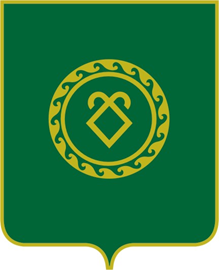 СОВЕТСЕЛЬСКОГО ПОСЕЛЕНИЯМУТАБАШЕВСКИЙ СЕЛЬСОВЕТМУНИЦИПАЛЬНОГО РАЙОНААСКИНСКИЙ РАЙОНРЕСПУБЛИКИ  БАШКОРТОСТАННаименованиеКБКсуммаПриобретение контейнеров для сбора ТКО\0503\791\08\1\01\06050\244\312\ФЗ.131.03.11\\16513\\  013-11121070 500,00ИТОГО70 500,00